An										(Anschrift Bewilligungsbehörde)Antrag auf Gewährung einer Zuwendung unter Einsatz von Mitteln aus dem Europäischen Fonds für regionale Entwicklung (EFRE) 2014-2020„Investitionen in Wachstum und Beschäftigung“ in derAufbauhilfe für den Zusammenhalt und die Gebiete Europashierim Rahmen des Recovery Assistance for Cohesion and the Territories of Europe (REACT-EU) ProgrammsPersonenbezogene Bezeichnungen im Antrag sowie den dazugehörigen Anlagen beziehen sich in gleicher Weise auf beide Geschlechter.1. Antragstellerin1. Antragstellerin1. AntragstellerinAllgemeinesAllgemeinesAllgemeinesName/ BezeichnungAnschriftStraße, Hausnummer, PLZ, Ort, KreisStraße, Hausnummer, PLZ, Ort, KreisZentrale TelefonnummerVertretungsberechtigteName, FunktionName, FunktionAuskunft erteiltName, Telefon, E-MailName, Telefon, E-MailKontaktperson Digitaler Verfahrensablauf EFRE NRW (DiVa EFRE NRW)Kontaktperson Digitaler Verfahrensablauf EFRE NRW (DiVa EFRE NRW)Kontaktperson Digitaler Verfahrensablauf EFRE NRW (DiVa EFRE NRW)NameAnrede, Vorname, NameAnrede, Vorname, NameE-MailAnschrift Wie AntragstellerinStraße, Hausnummer, PLZ, Ort, KreisStraße, Hausnummer, PLZ, Ort, KreisTelefonnummerSoweit zutreffendSoweit zutreffendSoweit zutreffendRechtsform Wählen Sie zwischen den angegebenen Auswahlmöglichkeiten:Jur. Person Öffentliches Recht                                Jur. Person Privatrecht                                    Jur. Person Öffentliches Recht                                Jur. Person Privatrecht                                    Handels-, Vereins- oder Partnerschaftsregisternummer(aktueller Auszug ist beizufügen)BankverbindungBankverbindungBankverbindungKontoinhaberinKontoinhaberinKreditinstitutIBANIBANBIC2. Vorhaben2. Vorhaben2. Vorhaben2. Vorhaben2. Vorhaben2. Vorhaben2. Vorhaben2.1 Allgemeines2.1 Allgemeines2.1 Allgemeines2.1 Allgemeines2.1 Allgemeines2.1 Allgemeines2.1 AllgemeinesBezeichnungBezeichnungDurchführungszeitraumDurchführungszeitraumvon/ bis (Monat/ Jahr)von/ bis (Monat/ Jahr)von/ bis (Monat/ Jahr)von/ bis (Monat/ Jahr)von/ bis (Monat/ Jahr)Durchführungsort (Adresse und amtlicher Gemeinde-schlüssel, falls von Anschrift abweichend) Durchführungsort (Adresse und amtlicher Gemeinde-schlüssel, falls von Anschrift abweichend) 2.2 Kurzbeschreibung des Vorhabens (Kann für die Öffentlichkeitsarbeit des Zuwendungsgebers verwendet werden.Kurzbeschreibung des Vorhabens)2.2 Kurzbeschreibung des Vorhabens (Kann für die Öffentlichkeitsarbeit des Zuwendungsgebers verwendet werden.Kurzbeschreibung des Vorhabens)2.2 Kurzbeschreibung des Vorhabens (Kann für die Öffentlichkeitsarbeit des Zuwendungsgebers verwendet werden.Kurzbeschreibung des Vorhabens)2.2 Kurzbeschreibung des Vorhabens (Kann für die Öffentlichkeitsarbeit des Zuwendungsgebers verwendet werden.Kurzbeschreibung des Vorhabens)2.2 Kurzbeschreibung des Vorhabens (Kann für die Öffentlichkeitsarbeit des Zuwendungsgebers verwendet werden.Kurzbeschreibung des Vorhabens)2.2 Kurzbeschreibung des Vorhabens (Kann für die Öffentlichkeitsarbeit des Zuwendungsgebers verwendet werden.Kurzbeschreibung des Vorhabens)2.2 Kurzbeschreibung des Vorhabens (Kann für die Öffentlichkeitsarbeit des Zuwendungsgebers verwendet werden.Kurzbeschreibung des Vorhabens)2.3 Notwendigkeit des Vorhabens und dessen FörderungU.a. Ziel, Nutzen, Zusammenhang mit anderen Vorhaben, Vorhaben desselben Aufgabenbereichs in vorhergehenden oder folgenden Jahren,Begründung Landesinteresse an dem Vorhaben, Aufführung möglicher Folgekosten für das Land2.3 Notwendigkeit des Vorhabens und dessen FörderungU.a. Ziel, Nutzen, Zusammenhang mit anderen Vorhaben, Vorhaben desselben Aufgabenbereichs in vorhergehenden oder folgenden Jahren,Begründung Landesinteresse an dem Vorhaben, Aufführung möglicher Folgekosten für das Land2.3 Notwendigkeit des Vorhabens und dessen FörderungU.a. Ziel, Nutzen, Zusammenhang mit anderen Vorhaben, Vorhaben desselben Aufgabenbereichs in vorhergehenden oder folgenden Jahren,Begründung Landesinteresse an dem Vorhaben, Aufführung möglicher Folgekosten für das Land2.3 Notwendigkeit des Vorhabens und dessen FörderungU.a. Ziel, Nutzen, Zusammenhang mit anderen Vorhaben, Vorhaben desselben Aufgabenbereichs in vorhergehenden oder folgenden Jahren,Begründung Landesinteresse an dem Vorhaben, Aufführung möglicher Folgekosten für das Land2.3 Notwendigkeit des Vorhabens und dessen FörderungU.a. Ziel, Nutzen, Zusammenhang mit anderen Vorhaben, Vorhaben desselben Aufgabenbereichs in vorhergehenden oder folgenden Jahren,Begründung Landesinteresse an dem Vorhaben, Aufführung möglicher Folgekosten für das Land2.3 Notwendigkeit des Vorhabens und dessen FörderungU.a. Ziel, Nutzen, Zusammenhang mit anderen Vorhaben, Vorhaben desselben Aufgabenbereichs in vorhergehenden oder folgenden Jahren,Begründung Landesinteresse an dem Vorhaben, Aufführung möglicher Folgekosten für das Land2.3 Notwendigkeit des Vorhabens und dessen FörderungU.a. Ziel, Nutzen, Zusammenhang mit anderen Vorhaben, Vorhaben desselben Aufgabenbereichs in vorhergehenden oder folgenden Jahren,Begründung Landesinteresse an dem Vorhaben, Aufführung möglicher Folgekosten für das Land3. Finanzierungsplan3. Finanzierungsplan3. Finanzierungsplan3. Finanzierungsplan3. Finanzierungsplan3. Finanzierungsplan3. FinanzierungsplanGesamtGesamtZeitpunkt und Höhe der vrsl. Fälligkeit der Zahlung durch die Antragstellerin Zeitpunkt und Höhe der vrsl. Fälligkeit der Zahlung durch die Antragstellerin Zeitpunkt und Höhe der vrsl. Fälligkeit der Zahlung durch die Antragstellerin Zeitpunkt und Höhe der vrsl. Fälligkeit der Zahlung durch die Antragstellerin GesamtGesamt202022 20 in EURin EURin EURin EURin EURin EUR3.1 	Gesamtausgaben3.2 	In 3.1 enthaltene, grundsätzlich zuwendungsfähige Ausgaben3.3 	Davon in 3.2 enthaltene fiktive Ausgaben für Bürgerschaftliches Engagement3.4   Bemessungsgrundlage (zuwendungsfähige Ausgaben in 3.2 abzgl. Einnahmen in 3.4)3.5	Zweckgebundene Spenden3.6 	Eigenmittel         (einschl. Kredite)3.7 	Weitere bewilligte/ beantragte öffentliche Förderung für dieses Vorhaben durch 3.8	Beantragte Förderung (3.5 abzgl. 3.7 und 3.8 sowie ggf. abzgl. 3.6 wenn 3.7 <10 %)3.9 Weitere Anmerkungen (falls von der Antragsteller*in für notwendig erachtet)4. Erklärungen4. Erklärungen4. Erklärungen4. ErklärungenDie Antragstellerin erklärt, dassDie Antragstellerin erklärt, dassDie Antragstellerin erklärt, dassDie Antragstellerin erklärt, dass4.1sie bis jetzt keine staatlichen Beihilfen erhalten hat, die Gegenstand eines anhängigen Rückforderungsverfahrens der EU-Kommission sind4.2gegen sie aktuell kein Rückforderungsverfahren im Zusammenhang mit einer Landesförderung anhängig ist bzw. in den letzten zwei Jahren kein Rückforderungsverfahren im Zusammenhang mit einer früheren Landesförderung eingeleitet wurde4.3mit der Maßnahme noch nicht begonnen wurde und auch vor Bekanntgabe des Zuwendungsbescheides oder vor Genehmigung eines vorzeitigen Maßnahmebeginns nicht begonnen wird (vgl. Nr. 1.3 VV/VVG zu § 44 LHO)4.4 sie bei der Durchführung des Vorhabens zum Vorsteuerabzugberechtigt ist und dies bei der Berechnung der Gesamtausgaben berücksichtigt hat (die Höhe der Vorsteuerabzugsberechtigung ist ggf. auf einem gesonderten Blatt darzustellen)nicht berechtigt ist4.5die Weiterleitungsempfängerin im Falle der zulässigen Weiterleitung bei der Durchführung des Vorhabens zum Vorsteuerabzugberechtigt ist und dies bei der Berechnung der Gesamtausgaben berücksichtigt hat nicht berechtigt ist4.6 Nur für Hochschulen und Forschungseinrichtungen: Dieser Antrag ist für denwirtschaftlichen Bereichnicht wirtschaftlichen Bereich4.7sie in einem weiteren Förderprogramm für das vorliegende VorhabenFörderung erhalten hatKeine Förderung erhalten hat4.8sie allen Betroffenen die Datenschutzrechtlichen Hinweise (Anlage 5.3a) und den Informationsvermerk zum Schutz personenbezogener Daten (Anlage 5.3b) zur Verfügung stellt5. Anlagen 5. Anlagen 5. Anlagen 5. Anlagen AllgemeineAllgemeineAllgemeineAllgemeine5.1Übersicht der Ausgaben und EinnahmenÜbersicht der Ausgaben und Einnahmen5.2Ausführliche Vorhabensbeschreibung Ausführliche Vorhabensbeschreibung 5.3aDatenschutzrechtliche Hinweise Datenschutzrechtliche Hinweise 5.3bInformationsvermerk zum Schutz personenbezogener DatenInformationsvermerk zum Schutz personenbezogener DatenSoweit zutreffendSoweit zutreffendSoweit zutreffendSoweit zutreffend5.4MonitoringbogenMonitoringbogen5.5KMU-Erklärung (für Unternehmen gem. Artikel 2 des Anhangs der Empfehlung der Kommission betreffend die Definition der Kleinstunternehmen sowie der kleinen und mittleren Unternehmen vom 06.05.2003 (2003/361/EG))KMU-Erklärung (für Unternehmen gem. Artikel 2 des Anhangs der Empfehlung der Kommission betreffend die Definition der Kleinstunternehmen sowie der kleinen und mittleren Unternehmen vom 06.05.2003 (2003/361/EG))5.6De-minimis-ErklärungDe-minimis-Erklärung5.7Antrag auf Zulassung eines DV-gestützten  BuchführungssystemsAntrag auf Zulassung eines DV-gestützten  Buchführungssystems5.8Aktueller Auszug aus dem Handels-, Vereins- oder PartnerschaftsregisterAktueller Auszug aus dem Handels-, Vereins- oder Partnerschaftsregister5.9☐Bilanzen der letzten beiden Geschäftsjahre (ggf. vorläufig) einschließlich GuVBilanzen der letzten beiden Geschäftsjahre (ggf. vorläufig) einschließlich GuVSonstige: Sonstige: 6. Erklärung zur Richtigkeit und Vollständigkeit sowie zur Subventionserheblichkeit	6. Erklärung zur Richtigkeit und Vollständigkeit sowie zur Subventionserheblichkeit	6. Erklärung zur Richtigkeit und Vollständigkeit sowie zur Subventionserheblichkeit	6. Erklärung zur Richtigkeit und Vollständigkeit sowie zur Subventionserheblichkeit	Die Angaben in diesem Antrag einschließlich aller Anlagen sind vollständig und richtig. Mir/uns ist bekannt, dass es sich bei der beantragten Zuwendung um eine Subvention im Sinne des § 264 Strafgesetzbuch (StGB) handelt und die nachfolgend aufgeführten Angaben subventionserhebliche Tatsachen gemäß § 1 Landessubventionsgesetz vom 24.03.1977, § 2 Subventionsgesetz in der jeweils gültigen Fassung sind. Im Einzelnen sind für die Bewilligung und Gewährung der Zuwendung folgende Tatsachen subventionserheblich im Sinne des § 264 StGB:Angaben zur Antragstellerin (Name, Sitz, Branche, Geschäftsbetrieb, Produktionsstätte, Anzahl der Beschäftigten, Jahresumsatz, Jahresbilanzsumme, Rechtsform und steuer- bzw. gesellschaftliche Verhältnisse) Angaben zum Vorhaben (z.B. Durchführungsort, Beginn des Vorhabens) Angaben im FinanzierungsplanAngaben zu Verlagerungsinvestitionen Angaben zu anderen öffentlichen Finanzierungshilfen Erklärung zur Einstufung als KMU, als eigenständiges, Partner- oder verbundenes Unternehmen sowie zu den Angaben zur Ermittlung der Größenklasse Erklärung über „De-minimis“-BeihilfenErklärung, dass die Zahlung nicht eingestellt wurde, das Unternehmen nicht überschuldet ist und über das Vermögen kein Insolvenz-, Vergleichs-, Konkurs- Sequestrations- oder Gesamtvollstreckungsverfahren unmittelbar bevorsteht, beantragt oder eröffnet istAngaben zu fehlenden Schutzrechtsaktivitäten in den letzten fünf Jahren Erklärung der VerwertungsabsichtSubventionserheblich im Sinne des § 264 StGB sind ferner alle Tatsachen, die für die Gewährung, Inanspruchnahme, das Belassen oder die Rückforderung der Zuwendung von Bedeutung sind. Dies betrifft die Angaben, die der Bewilligungsbehörde bei der Durchführung des Vorhabens nach dem Zuwendungsbescheid nebst Anlagen mitzuteilen sind sowie die Tatsachen in den Mittelabrufen, die die zweckentsprechende Verwendung der Zuwendung betreffen.Die Angaben in diesem Antrag einschließlich aller Anlagen sind vollständig und richtig. Mir/uns ist bekannt, dass es sich bei der beantragten Zuwendung um eine Subvention im Sinne des § 264 Strafgesetzbuch (StGB) handelt und die nachfolgend aufgeführten Angaben subventionserhebliche Tatsachen gemäß § 1 Landessubventionsgesetz vom 24.03.1977, § 2 Subventionsgesetz in der jeweils gültigen Fassung sind. Im Einzelnen sind für die Bewilligung und Gewährung der Zuwendung folgende Tatsachen subventionserheblich im Sinne des § 264 StGB:Angaben zur Antragstellerin (Name, Sitz, Branche, Geschäftsbetrieb, Produktionsstätte, Anzahl der Beschäftigten, Jahresumsatz, Jahresbilanzsumme, Rechtsform und steuer- bzw. gesellschaftliche Verhältnisse) Angaben zum Vorhaben (z.B. Durchführungsort, Beginn des Vorhabens) Angaben im FinanzierungsplanAngaben zu Verlagerungsinvestitionen Angaben zu anderen öffentlichen Finanzierungshilfen Erklärung zur Einstufung als KMU, als eigenständiges, Partner- oder verbundenes Unternehmen sowie zu den Angaben zur Ermittlung der Größenklasse Erklärung über „De-minimis“-BeihilfenErklärung, dass die Zahlung nicht eingestellt wurde, das Unternehmen nicht überschuldet ist und über das Vermögen kein Insolvenz-, Vergleichs-, Konkurs- Sequestrations- oder Gesamtvollstreckungsverfahren unmittelbar bevorsteht, beantragt oder eröffnet istAngaben zu fehlenden Schutzrechtsaktivitäten in den letzten fünf Jahren Erklärung der VerwertungsabsichtSubventionserheblich im Sinne des § 264 StGB sind ferner alle Tatsachen, die für die Gewährung, Inanspruchnahme, das Belassen oder die Rückforderung der Zuwendung von Bedeutung sind. Dies betrifft die Angaben, die der Bewilligungsbehörde bei der Durchführung des Vorhabens nach dem Zuwendungsbescheid nebst Anlagen mitzuteilen sind sowie die Tatsachen in den Mittelabrufen, die die zweckentsprechende Verwendung der Zuwendung betreffen.Die Angaben in diesem Antrag einschließlich aller Anlagen sind vollständig und richtig. Mir/uns ist bekannt, dass es sich bei der beantragten Zuwendung um eine Subvention im Sinne des § 264 Strafgesetzbuch (StGB) handelt und die nachfolgend aufgeführten Angaben subventionserhebliche Tatsachen gemäß § 1 Landessubventionsgesetz vom 24.03.1977, § 2 Subventionsgesetz in der jeweils gültigen Fassung sind. Im Einzelnen sind für die Bewilligung und Gewährung der Zuwendung folgende Tatsachen subventionserheblich im Sinne des § 264 StGB:Angaben zur Antragstellerin (Name, Sitz, Branche, Geschäftsbetrieb, Produktionsstätte, Anzahl der Beschäftigten, Jahresumsatz, Jahresbilanzsumme, Rechtsform und steuer- bzw. gesellschaftliche Verhältnisse) Angaben zum Vorhaben (z.B. Durchführungsort, Beginn des Vorhabens) Angaben im FinanzierungsplanAngaben zu Verlagerungsinvestitionen Angaben zu anderen öffentlichen Finanzierungshilfen Erklärung zur Einstufung als KMU, als eigenständiges, Partner- oder verbundenes Unternehmen sowie zu den Angaben zur Ermittlung der Größenklasse Erklärung über „De-minimis“-BeihilfenErklärung, dass die Zahlung nicht eingestellt wurde, das Unternehmen nicht überschuldet ist und über das Vermögen kein Insolvenz-, Vergleichs-, Konkurs- Sequestrations- oder Gesamtvollstreckungsverfahren unmittelbar bevorsteht, beantragt oder eröffnet istAngaben zu fehlenden Schutzrechtsaktivitäten in den letzten fünf Jahren Erklärung der VerwertungsabsichtSubventionserheblich im Sinne des § 264 StGB sind ferner alle Tatsachen, die für die Gewährung, Inanspruchnahme, das Belassen oder die Rückforderung der Zuwendung von Bedeutung sind. Dies betrifft die Angaben, die der Bewilligungsbehörde bei der Durchführung des Vorhabens nach dem Zuwendungsbescheid nebst Anlagen mitzuteilen sind sowie die Tatsachen in den Mittelabrufen, die die zweckentsprechende Verwendung der Zuwendung betreffen.Die Angaben in diesem Antrag einschließlich aller Anlagen sind vollständig und richtig. Mir/uns ist bekannt, dass es sich bei der beantragten Zuwendung um eine Subvention im Sinne des § 264 Strafgesetzbuch (StGB) handelt und die nachfolgend aufgeführten Angaben subventionserhebliche Tatsachen gemäß § 1 Landessubventionsgesetz vom 24.03.1977, § 2 Subventionsgesetz in der jeweils gültigen Fassung sind. Im Einzelnen sind für die Bewilligung und Gewährung der Zuwendung folgende Tatsachen subventionserheblich im Sinne des § 264 StGB:Angaben zur Antragstellerin (Name, Sitz, Branche, Geschäftsbetrieb, Produktionsstätte, Anzahl der Beschäftigten, Jahresumsatz, Jahresbilanzsumme, Rechtsform und steuer- bzw. gesellschaftliche Verhältnisse) Angaben zum Vorhaben (z.B. Durchführungsort, Beginn des Vorhabens) Angaben im FinanzierungsplanAngaben zu Verlagerungsinvestitionen Angaben zu anderen öffentlichen Finanzierungshilfen Erklärung zur Einstufung als KMU, als eigenständiges, Partner- oder verbundenes Unternehmen sowie zu den Angaben zur Ermittlung der Größenklasse Erklärung über „De-minimis“-BeihilfenErklärung, dass die Zahlung nicht eingestellt wurde, das Unternehmen nicht überschuldet ist und über das Vermögen kein Insolvenz-, Vergleichs-, Konkurs- Sequestrations- oder Gesamtvollstreckungsverfahren unmittelbar bevorsteht, beantragt oder eröffnet istAngaben zu fehlenden Schutzrechtsaktivitäten in den letzten fünf Jahren Erklärung der VerwertungsabsichtSubventionserheblich im Sinne des § 264 StGB sind ferner alle Tatsachen, die für die Gewährung, Inanspruchnahme, das Belassen oder die Rückforderung der Zuwendung von Bedeutung sind. Dies betrifft die Angaben, die der Bewilligungsbehörde bei der Durchführung des Vorhabens nach dem Zuwendungsbescheid nebst Anlagen mitzuteilen sind sowie die Tatsachen in den Mittelabrufen, die die zweckentsprechende Verwendung der Zuwendung betreffen.7. Newsletter Anmeldung7. Newsletter Anmeldung7. Newsletter Anmeldung7. Newsletter AnmeldungDer Newsletter dient der Information von Interessierten, Antragstellerinnen und Zuwendungsempfängerinnen über aktuelle Themen der EFRE-Förderung in NRW. Die Anmeldung ist freiwillig und jederzeit widerrufbar. Melden Sie sich unter folgendem Link an und erhalten Sie alle wichtigen Informationen bequem per E-Mail: https://www.efre.nrw.de/news/newsletter/                                                           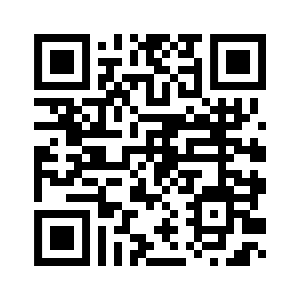 Der Newsletter dient der Information von Interessierten, Antragstellerinnen und Zuwendungsempfängerinnen über aktuelle Themen der EFRE-Förderung in NRW. Die Anmeldung ist freiwillig und jederzeit widerrufbar. Melden Sie sich unter folgendem Link an und erhalten Sie alle wichtigen Informationen bequem per E-Mail: https://www.efre.nrw.de/news/newsletter/                                                           Der Newsletter dient der Information von Interessierten, Antragstellerinnen und Zuwendungsempfängerinnen über aktuelle Themen der EFRE-Förderung in NRW. Die Anmeldung ist freiwillig und jederzeit widerrufbar. Melden Sie sich unter folgendem Link an und erhalten Sie alle wichtigen Informationen bequem per E-Mail: https://www.efre.nrw.de/news/newsletter/                                                           Der Newsletter dient der Information von Interessierten, Antragstellerinnen und Zuwendungsempfängerinnen über aktuelle Themen der EFRE-Förderung in NRW. Die Anmeldung ist freiwillig und jederzeit widerrufbar. Melden Sie sich unter folgendem Link an und erhalten Sie alle wichtigen Informationen bequem per E-Mail: https://www.efre.nrw.de/news/newsletter/                                                           Unterschrift AntragstellerinOrt, Datum